Гуманитарный проект государственного учреждения образования«Мостовская детская школа искусств» и районной организации общественного объединения «Белорусский союз женщин»Софинансирование гуманитарного проекта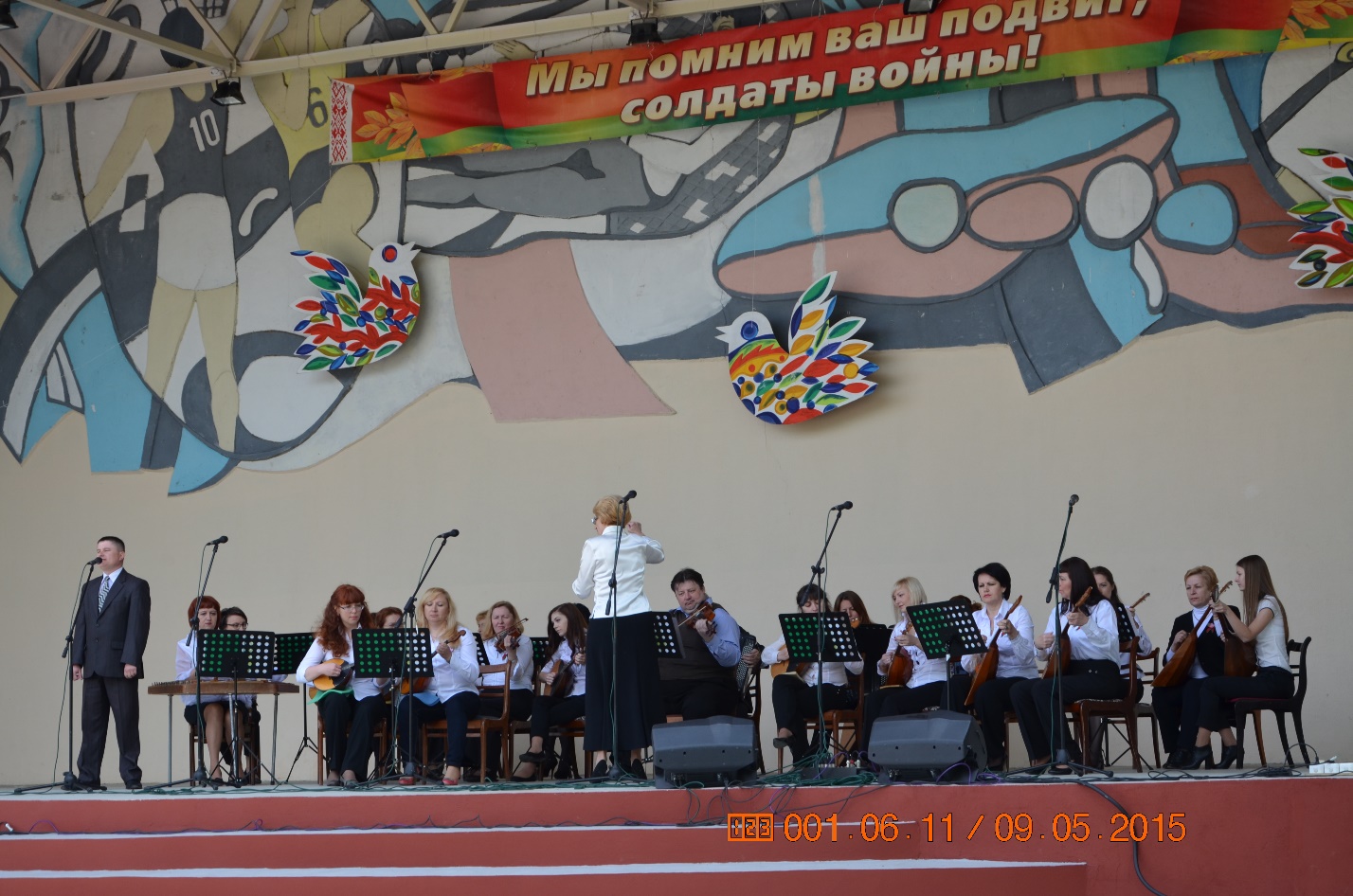 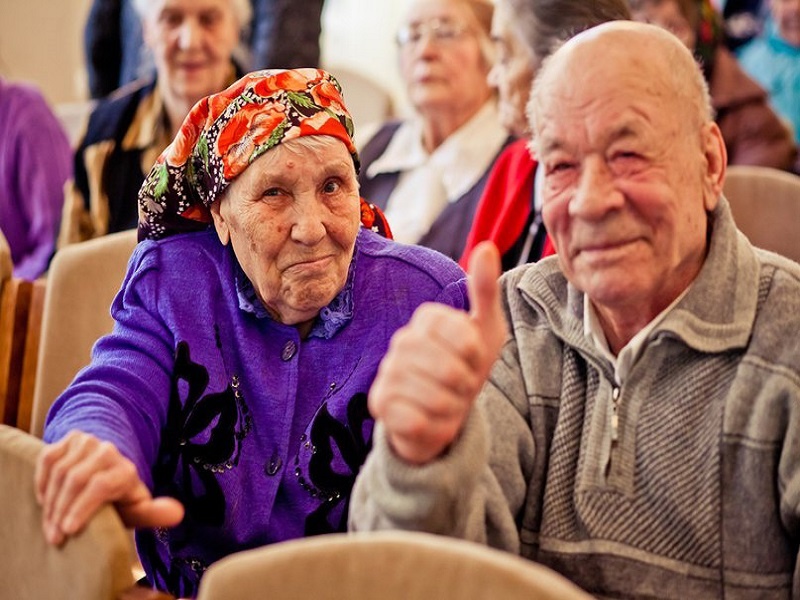 Humanitarian project of the state institution “Mosty Children’s School of Arts” and the district organization of the public association “Belarusian Union of Women”Co-funding of the humanitarian project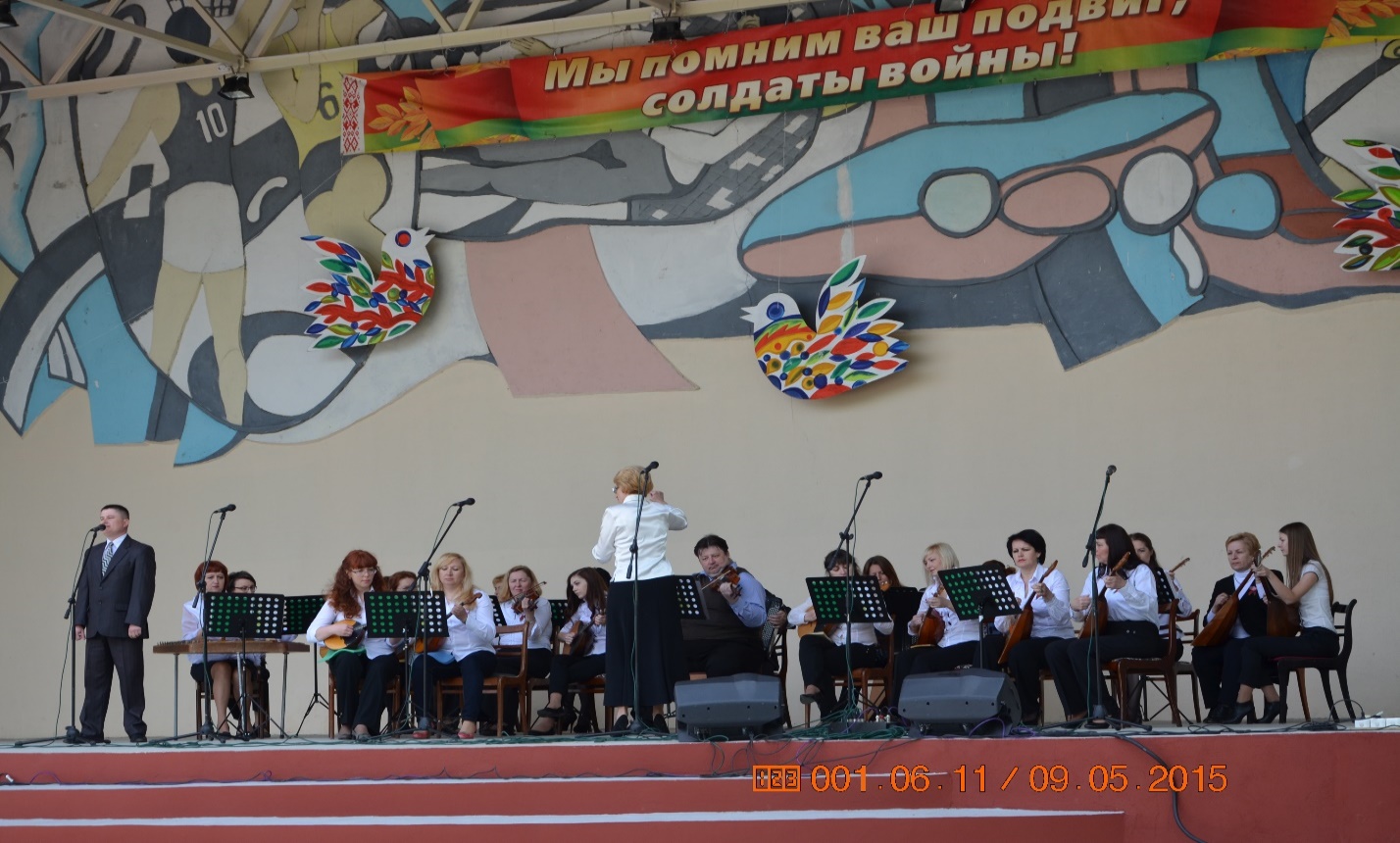 Наименование проекта: - «Добро – Да!» - уделить внимание людям преклонного возраста посредством концертно-просветительской деятельности оркестра народных инструментов.Срок реализации проекта: 2020-20213. Организация-заявитель, предлагающая проект: Государственное учреждение образования «Мостовская детская школа искусств» и районная организация общественного объединения «Белорусский союз женщин»4. Цели проекта: укрепление связи между поколениями, улучшение качества жизни людей преклонного возраста.Задачи, планируемые к выполнению в рамках реализации проекта:- проведение лекций-концертов для пожилых людей;-  способствовать созданию позитивного праздничного настроения у людей преклонного возраста. Целевая группа: люди пожилого и преклонного возраста.Краткое описание мероприятий в рамках проекта:- приобретение костюмов для участников оркестра;- приобретение инструментов для оркестра народных инструментов;- приобретение звукоусилительного оборудования;- приобретение компьютерной и оргтехники;  - приобретение цифрового пианино;- приобретение проектора и экрана для проектора;- приобретение транспорта для организации выездных концертов.Общий объем финансирования (в долларах США) - 200 000,00 $Средства донора - 180 000,00 $Софинансирование - 20 000,00 $Место реализации проекта: Республика Беларусь, Гродненская область, Мостовский район, г. МостыКонтактное лицо: Маскевич Елена Чеславовна, директор. 801515644931.Name of the project: - «Yes! – To goodness» - to pay attention to the elderly through the concert and educational activities of the orchestra of folk instruments.2.Project implementation period: 2020-2021 3.Applicant organization proposing the project: the state institution “Mosty Children’s School of Arts” and the district organization of the public association “Belarusian Union of Women”4.Aims of the project: strengthening communication between generations, improving the quality of life of elderly people.5.Tasks planned for implementation within the framework of the project:- conducting lectures and concerts for the elderly;
- contribute to the creation of a positive festive mood among the elderly.6.Target group: aged and elderly people.7.Brief description of project activities:- purchase of costumes for orchestra members;- purchase of instruments for orchestra of folk instruments;- purchase of sound amplifying equipment;- acquisition of computer and office equipment;  - purchase of digital piano;- purchase of projector and projector screen;- purchase of transport for the organization of travelling concerts.8.Total amount of funds (in US dollars) - 200 000,00 $Donor funds - 180 000,00 $Co-funding - 20 000,00 $9. Place of project implementation: The Republic of Belarus, Grodno region, Mosty district, Mosty10.Contact person: Elena Maskevich, director. 80151564493